McGee’s Crossroads Elementary PTA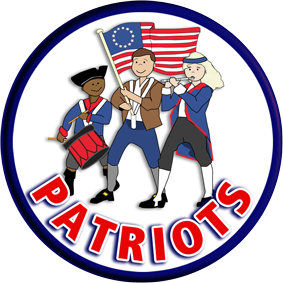 10330 NC Highway 50 NorthAngier, NC  27501-8141https://www.mcespta.comNominating Committee Report May 01, 2023The 2023 MCESPTA nominating committee hereby places the following slate     in nomination:The office of President……………………………. Megan GedeonThe office of Vice President……………………… Sheila CappsThe office of Treasurer……………………………. Mary HodgesThe office of Secretary……………………………. Amy StewartThe office of VP Ways and Means………………. Angela StanleyThe office of Co VP of Communications………… Sara PerryThe office of Co VP of Communications………… Nelida PiedraRespectfully submitted,Sheila Capps